Polymorphisms in the Delta-Aminolevulinic Acid Dehydratase (δ-ALAD) and Vitamin D Receptor (VDR) Genes in Lead-Exposed ChildrenYared B. Yohannes1,2, Shouta M.M. Nakayama1, John Yabe3, Haruya Toyomaki1, Andrew Kataba1,3, Hokuto Nakata1, Kaampwe Muzandu3, Yoshinori Ikenaka1, Kennedy Choongo3, Mayumi Ishizuka1* Supplementary MaterialThe δ-ALAD and VDR Genes primers along with nucleotide sequence, fragment sizes and their allelic variants upon RFLPALADPrimers: CAGAGCATGGACAGGGAGCAA   /   TAGGCAGCGGTGGAGGCATCTCT[product length = 917]AGACAGACATTAGCTCAGTAGAGGAAAGGGTTTCCCCGGGGCCAGAGCTGTTCCACAGTGGAAGGGGCAGCCCCATAAAGTAAAGAGCTACCCATCACCCGAGACGTCGTGGCAGAGGCTGTTGCAGAAGGGAGCTGAACTGCAGATGGGAGTTCAAAAAGAGGGCCTCGAAGGAGCCTTCCACAGCCGAATTC↓CGGAGCTCTGCTACTCAGGGCCTCAGTCTTCCCTCCTATTTAGTGGATGCATCCCTGCCCCTTCTGTCCTGGGGGCTTGAGCCCTCCTGGTGCCATATGCAGCTTGGTTTCTAACAGAGGCACACAGTGTGGTGGGGTC↓CGGAGGACCGTTGCCTGGGACCTGCCTTCCTTCAACCCCTCTACCCACACCCACACAGGTATGGTGTGAAG↓CGGCTGGAAGAGATGCTGAGGCCCTTGGTGGAAGAGGGCCTACGCTGTGTCTTGATCTTTGGCGTCCCCAGCAGAGTTCCCAAGGTGAAGAATCAAAGGAAGGGCTAAGAAGGGAGGTTGCGCTCACGCCCGTAATCCCAGCACTTTGGGAGGCCAAAGTGGGTGGATCACTTGAGCCCAGGATTTTGAGACCAGCCTGGACAACATGGCAAAACCCATCTCTACAAAAAATACAAAAGTTAGCTGGGTGTGGGGGTATGTGCCTGTAGTCCCAGCTACTCGGGAGGTGGAGAGGTGGGAGGATTGCTTGAGCCCAGAAAGTCGAGGCTGCAGTGAGCCAAAATCGCGCCAGTGCACTCTAGCCTGGGTGACAGAGCAAGACCCTGTCTCCAATACAAACAGAAAAAGGAAGGGAGGTTGGGCAAAGGTGGACTGAGGGTCCACACTGACTGCACCCTCACTCCCACATTGTGCTGGCCCTGGGGCCACAGGTGAATGGACGTGGTCTTTGCCMspI: (rs1800435): G to C polymorphism exists (AAG to AAC)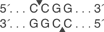 VDR – FokI Primers: AGCTGGCCCTGGCACTGACTCTGGCT   /   ATGGAAACACCTTGCTTCTTCTCCCTC     [product length = 267] AGCTGGCCCTGGCACTGACTCTGGCTCTGACCGTGGCCTGCTTGCTGTTCTTACAGGGATGGAGGCAATG↓GCGGCCAGCACTTCCCTGCCTGACCCTGGAGACTTTGACCGGAACGTGCCCCGGATCTGTGGGGTGTGTGGAGACCGAGCCACTGGCTTTCACTTCAATGCTATGACCTGTGAAGGCTGCAAAGGCTTCTTCAGGTGAGCCCTCCTCCCAGGCTCTCCCCAGTGGAAAGGGAGGGAGAAGAAGCAAGGTGTTTCCATFokI: (rs2228570):  T to C polymorphism exists (ATG to ACG)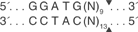 VDR - BsmIPrimers: GACCTGTGGCAACCAAGACT  /  AACCAGCGGAAGAGGTCAAG [product length = 831]GACCTGTGGCAACCAAGACTACAAGTACCGCGTCAGTGACGTGACCAAAGGTATGCCTAGACTCCACCTCCTGGGGAGTCTTTTTCAGCTCCCAGATTCTGGCTCCACCCGTCCTGGGGTTTGGCTCCAATCAGATACATGGGAGGGAGTTAGGCACCAACAGGGAGAGAAGGGCGAGGGTCAGACCCATGGGGTTGGAGGTGGGTGGGCGGCTCCTCAGCTCTGCCCGCAGTACCTGGCCATTGTCTCTCACAGCCGGACACAGCCTGGAGCTGATTGAGCCCCTCATCAAGTTCCAGGTGGGACTGAAGAAGCTGAACTTGCATGAGGAGGAGCATGTCCTGCTCATGGCCATCTGCATCGTCTCCCCAGGTATGGGGCCAGGCAGGGAGGAGCTCAGGGACCTGGGGAGCGGGGAGTATGAAGGACAAAGACCTGCTGAGGGCCAGCTGGGCAACCTGAAGGGAGACGTAGCAAAAGGAGACACAGATAAGGAAATACCTACTTTGCTGGTTTGCAGAGCCCCTGTGGTGTGTGGACGCTGAGGTGCCCCTCACTGCCCTTAGCTCTGCCTTGCAGAGTGTGCAGGCGATTCGTAGGGGGGATTCTGAGGAACTAGATAAGCAGGGTTCCTGGGGCCACAGACAGGCCTGCG↓CATTCCCAATACTCAGGCTCTGCTCTTGCGTGAACTGGGCTCAACATTCCTGTTATTTGAGGTTTCTTGCGGGCAGGGTACAAAACTTTGGAGCCTGAGAGATGGTTCTGCCTATATAGTTTACCTGATTGATTTTGGAGGCAATGTGCAGTGACCCTTGACCTCTTCCGCTGGTTBsmI: (rs1544410) [G>A polymorphism] 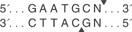 VDR - ApaIPrimers: CAGAGCATGGACAGGGAGCAA  /  TAGGCAGCGGTGGAGGCATCTCT[product length = 832]CAGAGCATGGACAGGGAGCAAGGCCAGGCAGGGACAGGGCCAGGTGCGCCCATGGAAGGACCTAGGTCTGGATCCTAAATGCACGGAGAAGTCACTGGAGGGCTTTGGGGCCAGGCAGTGGTATCACCGGTCAGCAGTCATAGAGGGGTGGCCTAGGGGGTGCTGCCGTTGAGTGTCTGTGTGGGTGGGGGGTGGTGGGATTGAGCAGTGAGGGGCC↓CAGCTGAGAGCTCCTGTGCCTTCTTCTCTATCCCCGTGCCCACAGATCGTCCTGGGGTGCAGGACGCCGCGCTGATTGAGGCCATCCAGGACCGCCTGTCCAACACACTGCAGACGTACATCCGCTGCCGCCACCCGCCCCCGGGCAGCCACCTGCTCTATGCCAAGATGATCCAGAAGCTAGCCGACCTGCGCAGCCTCAATGAGGAGCACTCCAAGCAGTACCGCTGCCTCTCCTTCCAGCCTGAGTGCAGCATGAAGCTAACGCCCCTTGTGCTCGAAGTGTTTGGCAATGAGATCTCCTGACTAGGACAGCCTGTGGCGGTGCCTGGGTGGGGCTGCTCCTCCAGGGCCACGTGCCAGGCCCGGGGCTGGCGGCTACTCAGCAGCCCTCCTCACCCCGTCTGGGGTTCAGCCCCTCCTCTGCCACCTCCCCTATCCACCCAGCCCATTCTCTCTCCTGTCCAACCTAACCCCTTTCCTGCGGGCTTTTCCCCGGTCCCTTGAGACCTCAGCCATGAGGAGTTGCTGTTTGTTTGACAAAGAAACCCAAGTGGGGGCAGAGGGCAGAGGCTGGAGGCAGGGCCTTGCCCAGAGATGCCTCCACCGCTGCCTAApaI: (rs7975232) [G>T polymorphism]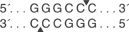 VDR - TaqIPrimers: CAGAGCATGGACAGGGAGCAA  /  TAGGCAGCGGTGGAGGCATCTCT[product length = 832]CAGAGCATGGACAGGGAGCAAGGCCAGGCAGGGACAGGGCCAGGTGCGCCCATGGAAGGACCTAGGTCTGGATCCTAAATGCACGGAGAAGTCACTGGAGGGCTTTGGGGCCAGGCAGTGGTATCACCGGTCAGCAGTCATAGAGGGGTGGCCTAGGGGGTGCTGCCGTTGAGTGTCTGTGTGGGTGGGGGGTGGTGGGATTGAGCAGTGAGGGGCCCAGCTGAGAGCTCCTGTGCCTTCTTCTCTATCCCCGTGCCCACAGATCGTCCTGGGGTGCAGGACGCCGCGCTGATTGAGGCCATCCAGGACCGCCTGTCCAACACACTGCAGACGTACATCCGCTGCCGCCACCCGCCCCCGGGCAGCCACCTGCTCTATGCCAAGATGATCCAGAAGCTAGCCGACCTGCGCAGCCTCAATGAGGAGCACTCCAAGCAGTACCGCTGCCTCTCCTTCCAGCCTGAGTGCAGCATGAAGCTAACGCCCCTTGTGCT↓CGAAGTGTTTGGCAATGAGATCTCCTGACTAGGACAGCCTGTGGCGGTGCCTGGGTGGGGCTGCTCCTCCAGGGCCACGTGCCAGGCCCGGGGCTGGCGGCTACTCAGCAGCCCTCCTCACCCCGTCTGGGGTTCAGCCCCTCCTCTGCCACCTCCCCTATCCACCCAGCCCATTCTCTCTCCTGTCCAACCTAACCCCTTTCCTGCGGGCTTTTCCCCGGTCCCTTGAGACCTCAGCCATGAGGAGTTGCTGTTTGTTTGACAAAGAAACCCAAGTGGGGGCAGAGGGCAGAGGCTGGAGGCAGGGCCTTGCCCAGAGATGCCTCCACCGCTGCCTATaqI: (rs731236): T to C polymorphism exists (ATT to ATC)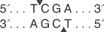 Wild typeALAD 1-1 (GG)3 fragments584 +158 + 139 bpHeterozygousALAD 1-2 (GC)4 fragments584 + 513 + 158 + 139 bpHomozygous mutantALAD 2-2 (CC)3 fragments513 + 158 + 139 bpWild typeTT2 fragments197 + 70 bpHeterozygousTC3 fragments 267 + 197 + 70 bpHomozygous mutantCC1 fragment267 bpWild typeGG2 fragments655 + 176 bpHeterozygousGA3 fragments831 + 655 + 176 bpHomozygous mutantAA1 fragment831 bpWild typeGG2 fragments615 + 217 bpHeterozygousGT3 fragments 832 + 615 + 217 bpHomozygous mutantTT1 fragment832 bpWild typeTT2 fragments494 + 338 bpHeterozygousTC4 fragments 494 + 338 + 293 + 201 bpHomozygous mutantCC3 fragment338 + 293 + 201 bp